Операция «ПОДРОСТОК»С  1 июня по 30 сентября 2018 года на территории Навлинского района проходила профилактическая межведомственная комплексная операция «Подросток». В ходе операции районной комиссией по делам несовершеннолетних и защите их прав с участием субъектов системы профилактики проведены различные профилактические  мероприятия с участием несовершеннолетних: районные акции «Мы против наркотиков!», «Я - гражданин России», «Дети России», декады «Сохраним жизнь»,  «Внимание, дети!»,  конкурс рисунков «Закон глазами детей»,  благотворительная акция «Семья – семье», флешмоб, подготовлены и розданы памятки профилактической направленности, памятки с номерами телефонов доверия, проведено более 500 индивидуальных бесед. Для подростков были организованы экскурсии, приняты меры по их оздоровлению и занятости, другие мероприятия. Совместно с районным молодежным советом собраны и переданы в нуждающиеся семьи продуктовые наборы, одежда и обувь, игрушки, школьно-письменные принадлежности. 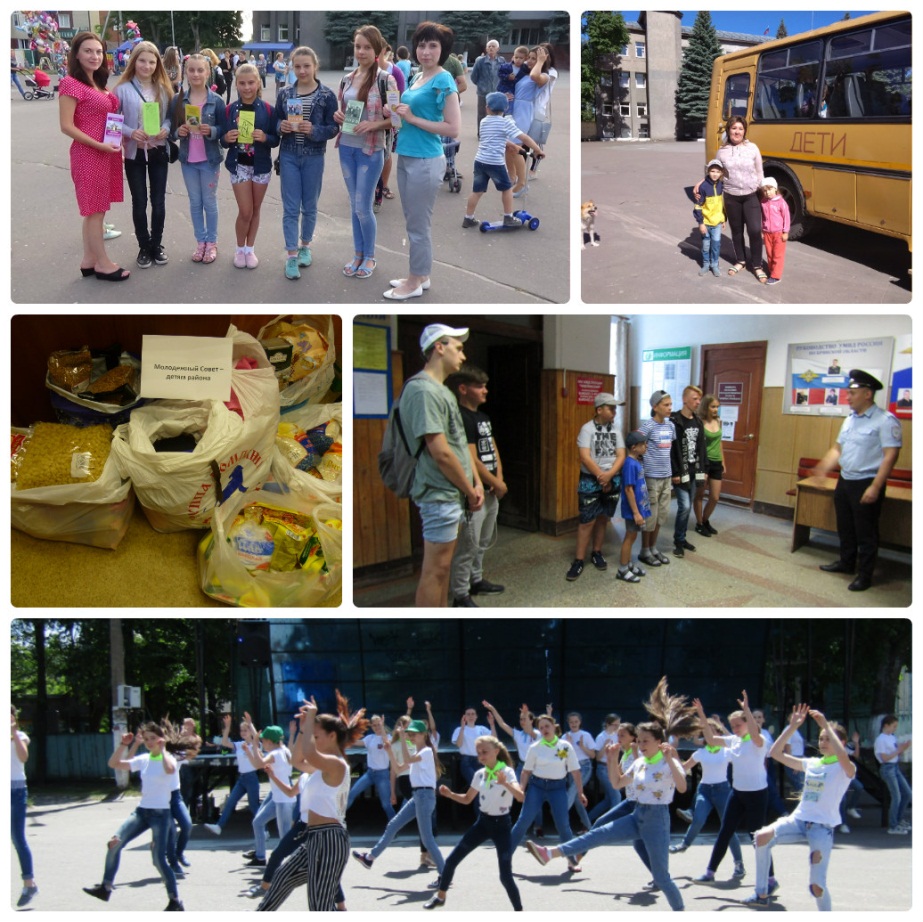 